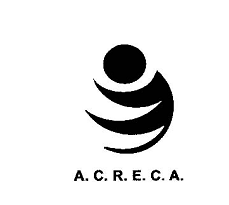                BOLETIN DE INSCRIPCION VIAJE AUSTRALIA (22/11 al 05/12 2017)
D.………………………………………………………………………..…………N.I.F.……………………………………………..
ASOCIACION………………………………………………………………………………………………………………………..
DEPARTAMENTO O SUCURSAL…………………………………………………….Tfno:………………………………
TFNO .PARTICULAR...……………………………….EMAIL:………………………………………………………
SOLICITA SUSCRIBIR.…………..PLAZAS, EN HABITACION DOBLE /SENCILLA
Nombre y apellidos:
D….……………………………………………………………...…………N.I.F……………………….…………Socio
D…………………………………………………………………………….N.I.F……………………………….. Socio

En cumplimiento del art.5 de la Ley Orgánica 15/1999de Protección de datos de Carácter Personal, la recogida y tratamiento automatizado de los datos personales tiene como finalidad el ofrecerle nuestros servicios así como para la gestión interna, El titular de los datos se compromete a comunicar a esta Asociación, cualquier modificación que se produzca en sus datos de carácter personal. Asimismo le informamos que puede en cualquier momento ejercer el derecho de acceso, rectificación y oposición en los términos establecidos por la mencionada Ley.
En………………………………………..a……………de…………………………….de 2017
VºBº de la Asociación
INSTRUCCIONES: Los interesados deberán remitir el presente boletín hasta el 30 de ABRIL  por correo electrónico, manoli.cifuentes@halcon-viajes.es, a MANOLI CIFUENTES, Tfno: 967-219118 móvil: 619-287138. En concepto de reserva de plaza, deberán realizar un ingreso de 500 € por persona en la cuenta ES95 2105 3638 6034 0000 1762 a nombre de HALCONVIAJES, poniendo como concepto el nombre del socio y AUSTRALIALAS PLAZAS SE ADJUDICARAN POR RIGURO ORDEN DE LLEGADA DE LOS INGRESOS